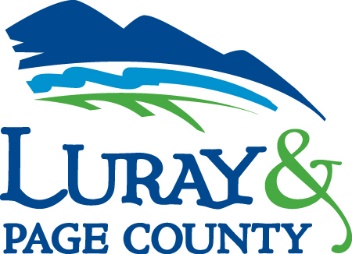 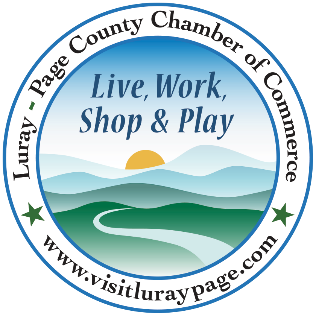 Luray-Page County Chamber of Commerce & Visitor Center18 Campbell Street, Luray, VA 22835Phone: (540) 743-3915 • Fax: (540) 743-3944www.visitluraypage.comJanuary 2021 NewsletterThe Luray-Page County Chamber of Commerce’s mission is to serve our members by promoting and supporting business and tourism throughout Page County. The Luray-Page County Chamber of Commerce’s vision is to be the organization where our business community turns for leadership and resources.Chamber EventsTuesday, January 5, 9:00-10:30 AMLeadShare. This is an active, structured program for providing and receiving business referrals. It is designed to assist Chamber members in expanding their business network through the Luray-Page County Chamber of Commerce. Join Helen Phillips-Cockrell, Certified and Wellness Coach with Optimal Solutions, and Clancey Arnold, Membership Development & Investment Coordinator, on the first Tuesday of every month and receive direct leads from other Chamber members. This month’s meeting will be held at Rudy’s Diner, 418 North Fifth Street, Shenandoah.  No registration is required. Chamber Members are invited to attend whenever their schedule allows.Thursday, January 7th, 14th, 21st, 28th, 10:00-11:00 AMChamber Coffee and Conversation. Join Chamber & Visitor Center President, Regina Hillard, along with her guest speakers. To find out information on guest speakers and the topics we are featuring, follow us on our Chamber Facebook page, www.facebook.com/luraypagecountychamber/.  This virtual forum will be streamed virtually on Zoom or live on our Chamber Facebook page, allowing the choice of watching it live or recorded.Tuesday, January 19th 12:00-12:30 PM                                                                                                                     Tourism Tuesday Radio Show. Maureen Moss, owner of Moonshadows, is joining Edie Emmons to share information on their restaurant. Listen in to the River 95.3 or https://theriver953.com/podcasts/the-valley-today/ to hear about everything they offer at Stover Hall. To be a future guest on the Tourism Tuesday Radio Show, contact Edie Emmons at edie.emmons@luraypage.com.*Do your part to slow the spread of the coronavirus and follow all CDC guidelines. Please continue to sanitize/wash hands and social distance. Please remember to bring and wear a face mask at all our in-person meetings and events.* Any advertising inserted and/or printed in this newsletter as well as the content of those inserts and print ads, are not sponsored or endorsed by the Luray-Page County Chamber of Commerce. *New Member HighlightsFort Valley Ranch Campground Fort Valley Ranch Campground, 299 South Fort Valley Road, Fort Valley, is the newest lodging option at Fort Valley Ranch.  Owned by Anne Heck and her family, the ranch has added a campground, giving riders and visitors another option for lodging.  With over 30 years of experience in the Hospitality business, they are excited to add something new, for all their guests to enjoy.  To learn more or book your stay, you can visit https://www.fortvalleystable.com/, call (540) 933-6633, or send an email to fortvalleyranch@gmail.com.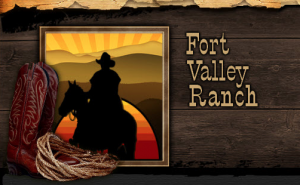 Heartfelt Evets Heartfelt Events, 418 East Main Street, is a wedding and event planning company.  Co-owned by Jackie Moe and Noel Croushore, they have years of Hospitality and event planning experience under their belt.  With experience behind them, they helped to small gatherings in Kuwait, for the US Embassy.  Now, running Heartfelt Events in Luray, their years in event planning, food and beverage, and logistics has helped them adapt to throwing events from the biggest parties, to the most intimate of weddings. To find out more about all the offer, you can give them a call at (540) 333-9422, or send an email to jackie@heartfeltevents.net.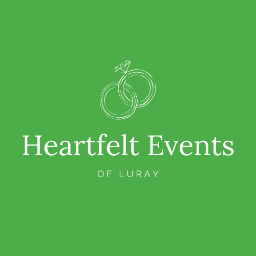 Grotto Vino Grotto Vino, LLC, 138 East Main Street, Luray, is a revitalized Bed and Breakfast, that provides guests everything they hope to find in the beautiful Shenandoah Valley, while engaging the local community shared events.  Recently purchased by Matthew Bement, a retired Marine, and his wife Janina, a for school counselor in Germany, they offer guests and locals a multitude of services.  Along with lodging, they will also offer custom tours, private events, wine making classes and tastings, and much more.  For more information, visit http://www.innoftheshendandoah.com, call (202) 805-1458, or send an email to matthew@grottovino.com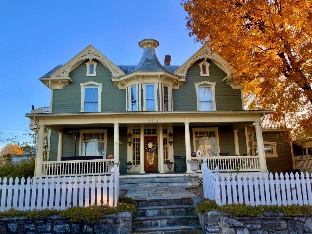 Page TheaterPage Theater, 33 East Main Street, Luray, is everyone’s favorite local move theater.  Recently purchased by the Hoke family, the Pink Theater in the middle of town, plays current and classic movies, giving the community a variety of entertainment.  Purchased and reopened in 2019, the Hoke purchased the theater to help keep an iconic business for Page County, and to help bring the magic of the movies, back to the community.  Aside from movies, they also host private events and are always willing to give free tours, to anyone who requests one.  To learn more, visit http://pagetheaters.com, call (540) 843-3722, or send an email to newpagetheater@gmail.com.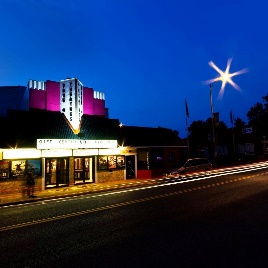 Shenandoah Investment PropertiesShenandoah Investment Properties, 1173 Crooked Run Road, Shenandoah, is a short-term rental property, that sits on 33 private acres of land, near the Shenandoah River.   What started as a real estate and management business in 2006, added on their rental property in 2019.  30 Acre Haven, which was built in 1987, is ending its first season with 5 Star Reviews.  Bill Shuler, owner of Shenandoah Investment Properties, has been working with the community for over 35 years, and is still active in volunteering and serving with organizations that work to make our local community a better place.  To learn more, you can call (540) 652-8448, or email 1431cabin@gmail.com.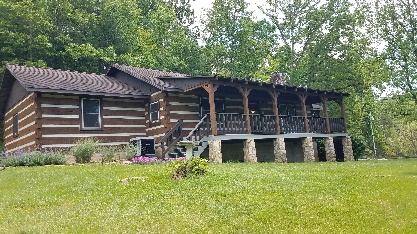 Help Us Welcome Our New MembersMember SpotlightWisteria Farm & Vineyard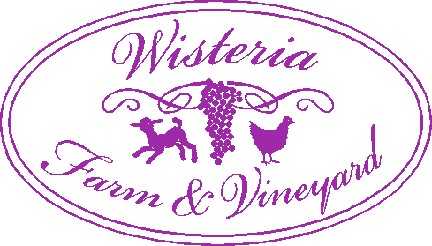 1126 Marksville Road, Stanley, is a local vineyard, where they make wine from grapes that are grown on their property.  Owned by husband and wife duo, Sue and Moussa Ishak, they have been running Wisteria since 2009.  Along with the grapes and delicious wines they offer, they also are a working farm with Romney sheep and chickens.  Sue and Moussa hold events throughout the year, to benefit non-profit organizations in our community.  To learn more about all they have going on, visit http://www.wisteriavineyard.com, give them a call at (540) 742-1489, or shoot an email to info@wisteriavineyard.comStaff:Gina Hilliard, PresidentClancey Arnold, Membership Development & Investment AdministratorEdie Emmons, Social Media & Marketing Assistant Courtney Stoneberger, Chamber & Tourism AssistantBoard of Directors:Executive Officers:Mark Leach, Chair of the Board – Delaware North
Mark Dofflemyer, Vice-Chair of the Board – Pioneer Bank Stephanie Lillard, Secretary of the Board – PatronMiranda Cave, Treasurer – Blue Ridge BankJohn Shaffer, Chair of the Tourism Division – Luray CavernsBoard Members:Steve Synnott – Syntelligent Analytic Solutions, LLCRomeo Pugliese – Mamma Mia’s Italian RestaurantMitch Lovinger – Appexnetwork Physical TherapyChris Jenkins – Faithbrooke Barn and VineyardsKim Blosser – Lord Fairfax Community CollegeDezaRae Beers – Yogi Bear’s Jellystone Park David Thomas - Valley Star FarmDarryl Haley – PatronVolunteers:Jerry GriffinFollow Us on Social MediaFacebookLurayPageCountyChamberVisitLurayPageVACabinCapitalofVirginiaInstagramLurayPageCountyChamberVisitLurayPageVATwitterVisitLurayPageYou TubeLurayPageCountyChamberVisitLurayPageVAAmbassadors: Clancey Arnold, Chair – Luray-Page County Chamber of Commerce & Visitor Center Helen Phillips-Cockrell – Co-Chair - Certified Health and Wellness Coach, Optimal Health SolutionsSable Ponn – Sable Ponn, Funkhouser Real Estate GroupZory Glaser – Cardinal Cottage Vacation Cabin RentalGarnett Brockman – Page County Farm Bureau Federation/Insurance Nancy Boyer – Page County Public ForumDave Bull – PatronTourism Council:Restaurants: CeCe Castle, Secretary – Brookside RestaurantRomeo Pugliese - Mamma Mia Italian RestaurantLodging: Nancy Sottosanti, Treasurer – Shenandoah River OutfittersJohn Shaffer, Chairman – Luray Caverns MotelsJim Sims – The Mimslyn InnAttractions: Bill Schumacher, Vice-Chairman – Fort Valley RanchSue Ishak – Wisteria Farm and VineyardServices: Helen Morton – Delaware North Chris Jenkins – Faithbrooke Barn and Vineyards  Liz Lewis – County of Page Sally Hurlbert – Shenandoah National ParkStaff:Gina Hilliard, PresidentClancey Arnold, Membership Development & Investment AdministratorEdie Emmons, Social Media & Marketing Assistant Courtney Stoneberger, Chamber & Tourism AssistantBoard of Directors:Executive Officers:Mark Leach, Chair of the Board – Delaware North
Mark Dofflemyer, Vice-Chair of the Board – Pioneer Bank Stephanie Lillard, Secretary of the Board – PatronMiranda Cave, Treasurer – Blue Ridge BankJohn Shaffer, Chair of the Tourism Division – Luray CavernsBoard Members:Steve Synnott – Syntelligent Analytic Solutions, LLCRomeo Pugliese – Mamma Mia’s Italian RestaurantMitch Lovinger – Appexnetwork Physical TherapyChris Jenkins – Faithbrooke Barn and VineyardsKim Blosser – Lord Fairfax Community CollegeDezaRae Beers – Yogi Bear’s Jellystone Park David Thomas - Valley Star FarmDarryl Haley – PatronVolunteers:Jerry GriffinFollow Us on Social MediaFacebookLurayPageCountyChamberVisitLurayPageVACabinCapitalofVirginiaInstagramLurayPageCountyChamberVisitLurayPageVATwitterVisitLurayPageYou TubeLurayPageCountyChamberVisitLurayPageVA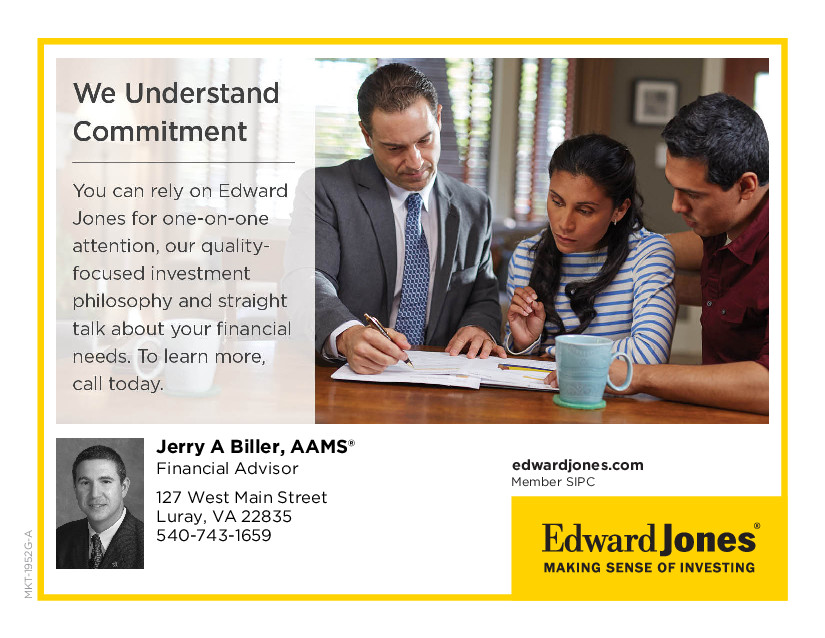 Fort Valley Ranch CampgroundAnne Heck299 South Fort Valley RoadFort Valley, VA 22652fortvalleyranch@gmail.com http://www.fortvalleystable.com  Heartfelt EvetsJackie Moe & Noel Croushore418 East Main StreetLuray, VA 22835(540) 333-9422jackie@heartfeltevents.netGrotto VinoMatthew & Janina Bement138 East Main StreetLuray, VA 22835(202) 805-1458matthew@grottovino.comhttp://www.innoftheshendandoah.com,Page TheaterCarlie Hoke33 East Main Street
Luray, VA 22835(540) 843-3722newpagetheater@gmail.comhttp://pagetheaters.comShenandoah Investment PropertiesWilliam Shuler1173 Crooked Run RoadShenandoah, VA 22849(540) 652-88481431cabin@gmail.com